ОПИСАНИЕ ПРОЕКТА в Дмитровском районе Московской областиЦелью проекта является создание в Дмитровском районе Московской области   высокорентабельного бизнеса, состоящего из нескольких предприятий в различных отраслях:- сельское хозяйство;- молочное животноводство;- производство молочных продуктов;- торговля (оптовая и розничная);- медицина (лабораторные исследования);- выставочная деятельность (экспоцентр);- импорт оборудования; - логистика;- гостиничный и ресторанный бизнес;- строительство коттеджных поселков и др.В первую очередь целесообразно создание  сельскохозяйственного предприятия, производящего молоко и экологически чистые молочные продукты и успешно их реализующего в собственных магазинах (супермаркетах), а также через сторонние магазины Дмитровского района и г.Москвы, то есть:1. Ферма с содержанием молочных пород крупно-рогатого скота;2. Молочный завод;3. Супермаркет (ы).В дальнейшем:Фермерский (сельскохозяйственный) рынок;Логистический комплекс;Фермы с содержанием мясных пород крупно-рогатого скота, молочных коз, и баранов.Экспоцентр;Сеть аккредитованных Роспотребнадзором современных медицинских лабораторий по диагностике болезней всех видов животных, исследования сырья, пищевой продукции, кормов по показателям качества и безопасности (для исследования в области ветеринарии, карантина растений, семеноводства, агрохимии и плодородия почв, испытания пищевой продукции и продовольственного сырья, кормов и кормовых добавок, почвы и грунтов, воды, средств защиты растений и удобрений);Сеть гостиниц и ресторанов;Строительство коттеджных поселков.
Все объекты: ферма в д.Кромино, ферма и молочный завод в д.Астрецово, супермаркет и другие объекты, предполагаемые в проекте (вышеуказанные) – расположены в Дмитровском районе Московской области на расстоянии друг от друга в радиусе 10-20 км.Основными направлениями деятельности создаваемого сельскохозяйственного предприятия будут:1. МОЛОЧНАЯ ФЕРМА:- производство молока самого высокого качества, за счет использования роботов-дояров;- производство высококачественной телятины на продажу;- разведение для себя и на продажу поголовья молочного  скота, которое обеспечивает наибольший удой;- переработка отходов фермы на биогазовой установке и производство электричества, тепла, удобрений;- производство кормовой базы для животных.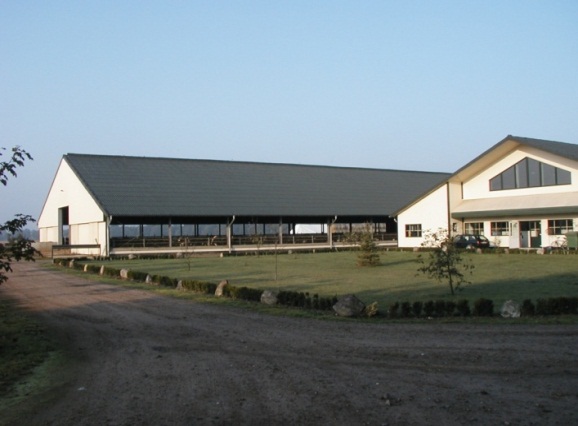 2. ЗАВОД ПО ПРОИЗВОДСТВУ МОЛОЧНЫХ ПРОДУКТОВ:- производство молочных продуктов самого высокого качества, за счет использования высокотехнологичного оборудования.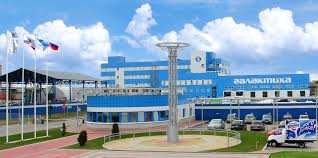 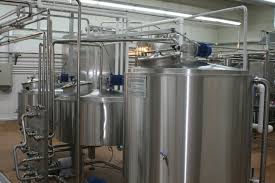 3. СУПЕРМАРКЕТ (Товары от фермеров и для фермеров):- продажа собственных молочных продуктов, телятины и др., а также продукции сторонних фермерских хозяйств; товаров для фермеров, а также возможна лекарственных ветеринарных препаратов, продажа оборудования, других товаров, в том числе и индийского производства,  и т.д.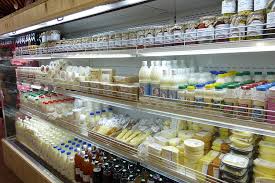 На создаваемом комплексе  будут применены самые передовые технологические решения, в том числе и на ферме - беспривязное содержание (с максимальным комфортом для коров и минимумом ручного труда), система доения коров и охлаждения молока европейского стандарта,  система эффективного  кормопроизводства и кормления.Производство молока будет налажено по принципу экологически чистого ведения сельского хозяйства с максимальным качеством молока, соответствующего международным стандартам.Проект предусматривает подбор и закупку высокопродуктивных молочных коров с потенциалом удоя до 10.000 кг за лактацию с последующим  постепенным  увеличением численности поголовья животных на комплексе  и созданием условий для расширенного воспроизводства стада с возможностью продажи части  племенного молодняка другим хозяйствам. Стадо планируется приобрести несколькими партиями. Животные будут приобретаться на стадии 3,5-6,5 месячной стельности.Предусматривается создание системы современного менеджмента стада в соответствии с требованиями ЕС.Планируется, что на комплексе будет ~ 600 дойных коров черно-пестрой голштинофризской породы. Ожидаемый надой на 1 корову – 8.000 кг молока за лактацию. Количество товарного молока при выходе на полную проектную мощность составит порядка 5.000 тонн в год.  Для гарантированного и надежного обеспечения стада высококачественными кормами планируется арендовать  около 1.000 га земельных угодий (с последующим приобретением в собственность).Предусматривается формирование необходимого ассортимента кормозаготовительной техники.Данный проект предусматривает реконструкцию существующих зданий и сооружений на существующем земельном участке (при отсутствии животных), а также строительство новых зданий. Для осуществления настоящего проекта необходимо выполнить следующее:Этап – подготовительный:- узаконить владение земельными участками:1. под реконструкцию (строительство) фермы и молочного завода;2. под строительство супермаркета.- выполнить проектно-изыскательские работы (топографические исследования, геологические исследования, заказ на изготовление рабочих проектов на реконструкцию фермы, строительство молочного завода и супермаркета);- заключить договора с сельскохозяйственными предприятиями района на производство кормовых культур в необходимом количестве и аренду сельскохозяйственной земли под покосы;- заключить договора на приобретение животных согласно разработанной схемы постановки стада;- подобрать, изучить персонал молочно-товарного комплекса и провести его первичное обучение.Этап 1:- реконструкция коровника на 850 голов;- реконструкция систем водоснабжения, канализации;- реконструкция системы электрообеспечения комплекса (трансформатор);- реконструкция здания для доильного зала;- реконструкция профилактория для лечения животных;- реконструкция родильного отделения с доильным залом;- реконструкция телятника;- строительство хранилищ для силоса, сенажа, сена и комбикормов;- строительство склада зерновых культур и комбикормового цеха;- строительство биогазовой установки (навозохранилища);- строительство технологических и вспомогательных зданий;- строительство молочного завода с подведением систем коммуникаций (водоснабжения, канализации, электричества, газоснабжения);- оборудование подъездных путей и ограждения фермы;- строительство супермаркета с подведением систем коммуникаций (водоснабжения, канализации, электричества, газоснабжения) и оборудованием подъездных путей и стоянки для посетителей.Этап 2- приобретение техники для уборки и  заготовки  кормов;- подготовка земельных угодий и осуществление посевов кормовых культур; - приобретение оборудования для:1. фермы:  доильных залов, танков-охладителей, рекуператоров и др., поилок, чесалок, боксов-разграничителей и прочего технологического  оборудования для коровников: систем водопоения, кормления, навозоудаления, системой контроля за состоянием животных, система микроклимата, система охраны и др.;2. молочного завода.Этап 3- приобретение породистых нетелей со стельностью 3,5 - 6,5 месяца и проведение с ними полного комплекса ветеринарно-зоотехнических мероприятий, обеспечивающего высокую рождаемость телят;- проведение комплекса сельскохозяйственных работ по производству, заготовке и надежному хранению кормов.Этап 4- осуществление  деятельности фермы, молочного завода и супермаркета.Общий объем основных капиталовложений предполагается в размере 761,2 млн.руб., в том числе:Выкуп земельных участков:Проектные, изыскательские работы и реконструкция (строительство) существующих зданий и коммуникаций:Закупка животных, техники, оборудования и его установка (монтаж, запуск и т.д.) ВСЕГО: 761,2 млн. рублей Что уже сделано:Подобраны земельные участки;      2.  Имеется лояльность местных властей, надзорных органов и коммунальных служб: - Глава Администрации г.Яхромы,   - Губернатор Московской области, - Главный врач Роспотребнадзора Дмитровского района, - Дмитровская ветеринарная станция (СББЖ), - Министерство сельского хозяйства Московской области, - АТИ Дмитровского района, - МОЭСК;3. Имеются предварительные договоренности с:      - собственниками земельных участков;      - строительной компанией имеющей специалистов и опыт строительства супермаркетов;      - производителями оборудования для фермы и молочного завода по поставке, монтажу и обучению;4. Имеется коллектив единомышленников;5. Имеется опыт, знания и возможности;6. Имеется налаженный сбыт и предварительные договоренности по новым точкам сбыта;7. Положительный деловой имидж.Доход инвестора: Ожидаемая окупаемость проекта при финансировании инвестором  – 44 месяца.В 2021 г. выходим на устойчивые показатели – чистая прибыль 19,6 млн. руб., в 2022 г.  – чистая прибыль 249,4 млн.руб.доходность инвестиций - 0,45, рентабельность – 91%.Каждый инвестор  старается максимально продуктивно использовать свой капитал, чтобы в будущем стабильно получать прибыль. Поэтому, в соответствии с проектом, вложенные средства  с 2021 года в виде чистой прибыли начнут возвращаться инвестору и к концу 2023 года сумма инвестиций 761,2 млн.руб. вернется полностью, а уровень дохода в будущем от инвестирования (доходность инвестиций - 0,45, рентабельность – 91%)  полностью компенсирует сегодняшний отказ от прибыли и риски от инвестирования в этот проект.Также имеется возможность возмещения понесенных затрат на проект – 15% от общей суммы инвестиций на проект (~ 115 млн.руб.) в соответствии с Постановлением Правительства Московской области от 24 июня 2015 года N 476/24 «О Порядке предоставления средств из бюджета Московской области на возмещение части прямых понесенных затрат на создание, реконструкцию и (или) модернизацию объектов агропромышленного комплекса Московской области, а также на приобретение техники и оборудования». Это субсидирование производит Министерство сельского хозяйства и продовольствия Московской области на ежегодной основе.ВыводыВ условиях мирового экономического кризиса агропромышленный сектор российской экономики испытывает серьезные трудности, в частности, достаточно непросто воспользоваться  кредитными ресурсами. В связи с этим  большинству компаний на агрорынке  приходится  рассчитывать на собственные средства, которых в основном недостаточно для реализации новых и окончания действующих проектов.Поэтому перспективные инвестиционные проекты в сельском хозяйстве и, в частности, в молочном секторе, вызывают интерес российских и зарубежных инвесторов к агробизнесу, что обусловлено ростом сельского хозяйства в нашей стране. В мире инвестиций сельское хозяйство входит в топ инвестиционных приоритетов, поскольку потребность в здоровой и доступной пище является базовой для большинства стран мира, и она пока не удовлетворена.В этом году инвесторы не обходили стороной молочный сектор. По итогам года производство молока увеличилось всего на 1−1,5%, что подразумевает сохранение существующего дефицита сырья для переработки. Обещания господдержки обнадеживают инвесторов: планируется увеличить долю возмещения прямых понесенных затрат до 30% сметной стоимости молочных ферм, а также обеспечить защиту отечественных производителей от недобросовестной конкуренции со стороны производителей фальсификата. «Стране не просто не хватает молока, а не хватает качественного молока, несмотря на падение потребительского спроса, — говорит независимый эксперт молочного рынка Татьяна Рыбалова. — Очень важно ужесточить борьбу с фальсифицированной продукцией, иначе производителям нет смысла инвестировать в возведение современных предприятий».Проект создания в Дмитровском районе Московской области высокорентабельного сельскохозяйственного предприятия замкнутого цикла, производящего качественное молоко и экологически чистые молочные продукты и успешно их реализующего, весьма актуален, востребован и перспективен, особенно в непосредственной близости от такого мегаполиса как г.Москва (40 км).Концепция замкнутого цикла позволяет минимизировать многие  риски и финансовые потери. Новизна и креативность в использовании современного оборудования, биогазовой установки привлечет внимание общественности, повысит доверие покупателей, создаст надежную платформу для дальнейшего развития и получения стабильно увеличивающегося дохода.Положительный деловой имидж и качественное управление проектом с моей стороны позволит достигнуть в планируемые сроки максимальную доходность. Официально выражаю готовность приложить все свои усилия для успешной реализации проекта; моё желание сотрудничать для достижения наилучшего результата - искренно. С уважением,Глава крестьянского (фермерского) хозяйстваИндивидуальный предпринимательБрют Олеся Владимировнаe-mail:  olesya-bryut@mail.ruтел. +7 (906) 056-10-241Под реконструкцию фермы и строительство молочного завода (Кадастровый номер: 50:04:0060104:52),97,49 га (д.Астрецово Дмитровский район Московской обл.)57 500 000,00   2Под строительство супермаркета (2-ух этажный, 1520 кв.м.)Кадастровые номера: 50:04:0020102:308 5722 кв.м. / или 50:04:0150103:1, /8500 кв.м. (на выбор)  (Дмитровский район Московской обл. между г.Яхрома и г.Дмитров)26 000 000,00                         ВСЕГО:        83 500 000,00 руб.1Ферма (д.Астрецово Дмитровский район Московской обл.)Проектные, изыскательские работы и реконструкция существующих зданий и коммуникаций92 800 000,001Ферма (д.Астрецово Дмитровский район Московской обл.)Строительство биогазовой установки87 000 000,002Молочный завод  (д.Астрецово Дмитровский район Московской обл.)      Проектные, изыскательские работы и строительство молочного завода 35 000 000,003Супермаркет  (Дмитровский район Московской обл. между г.Яхрома и г.Дмитров)Проектные, изыскательские работы и строительство супермаркета        30 000 000,00   4Магазин (Дмитровский район д.Кромино)Проектные, изыскательские работы и строительство магазина          1 500 000,00ВСЕГО:246 300 000,00 руб.1Ферма (д.Астрецово Дмитровский район Московской обл.)Оснащение оборудованием (водопоения, кормления, навозоудаления, системой контроля за состоянием животных, система микроклимата, система охраны и др.)   154 900 000,00   1Ферма (д.Астрецово Дмитровский район Московской обл.)Закупка племенных нетелей 600 шт.  84 000 000,00   1Ферма (д.Астрецово Дмитровский район Московской обл.)Закупка техники для фермы и заготовки кормов 125 000 000,002Молочный завод  (д.Астрецово Дмитровский район Московской обл.)      Оснащение оборудованием   52 000 000,003Супермаркет  (Дмитровский район Московской обл. между г.Яхрома и г.Дмитров)Оснащение оборудованием и техникой   15 000 000,00   4Магазин (Дмитровский район д.Кромино)Оснащение оборудованием и техникой       500 000,00   ВСЕГО:431 400 000,00 руб.